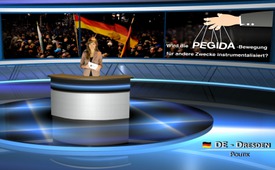 Используется движение ПЕГИДА для других целей?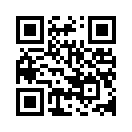 «Используется движение ПЕГИДА для других целей?» Нет иной темы, которая бы в данное время больше разделяла взгляды людей, чем еженедельные демонстрации так называемых «Патриотических европейцев против Исламизации Запада», сокращенно ПЕГИДА.Добрый вечер, уважаемые дамы и господа. Я Вас приветствую из студии Дрезден с нашим сегодняшним Медиа комментарием на тему: «Используется движение ПЕГИДА для других целей?» Нет иной темы, которая бы в данное время больше разделяла взгляды людей, чем еженедельные демонстрации так называемых «Патриотических европейцев против Исламизации Запада», сокращенно ПЕГИДА. При этом демонстранты каждый понедельник в Дрездене начинали с малого. 20 октября 2014 года было всего лишь 350 участников. Согласно данным полиции число их непрерывно возростало и 12. января 2015 превысило 25000 человек. Организаторы говорили о 40000 участников. Тем временем демонстрации распространились и в других городах Германии. Даже в других странах, как например, в Норвегии, Швеции, Австрии, Бельгии и Швейцарии движение ПЕГИДА распространяется тоже. В настоящее время в различных городах Германии проводятся контр-демонстрации. При этом оценки о количестве участников далеко расходятся. « Шпигель-Онлайн» говорит о 100000 контрдемонстрантах в пределах федерации. В городе Лейпциге предположительно было 30000 участников. В некоторых городах доходило до тяжелых эксцессов, исходящих от крайне левых. Таким образом, положение теперь настолько заострилось, что ПЕГИДА –организаторы отменили ПЕГИДА- Демонстрацию. Распространились конкретные угрозы покушения исламистских экстремистов. Поэтому полиция здесь в Дрездене запретила все общественные митинги. В прессе и политике демонстрации ПЕГИДА не уходят с повестки дня. При этом абсолютно все  ПЕГИДА-активисты, также и ПЕГИДА-демонстранты подвергаются критике и непрерывные подстрекания против них не прекращаются. Мы, от Кла.тв наблюдали за этим развитием. Вначале мы укажем на сходства между ПЕГИДА-демонстрациями и демонстрациями на Евромайдане в Киеве. После этого мы остановимся на трёх пунктах, касающихся движения ПЕГИДЫ.Движение протеста на Майдане в Киеве первоначально было направлено против нелегальных и продажных махинаций олигархов. Олигарх это «один из немногих господствующих в стране», который через собственное богатство использует власть для своего личного преимущества. Эти олигархи были обвинены в большом социальном бедствии в Украине. Примечательно то, что именно эти осуждаемые олигархи, оказались теми, которые использовали демонстрации Евромайдана для собственной пользы: через средства массовой информации, которые контролируют они сами и политиков оппозиции они подстрекали народ против правительства Януковича. Одновременно в народ подрывался третьими, склонными к насилию, группировками, что в конце привело к свержению президента Януковича. В некоторых передачах мы подробно сообщали об этом [www.kla.tv/3930]. Вы их найдете на нашем сайте. В результате олигархи занимают все важные должности в стране и восстают с непостижимой беспощадностью против оппозиционных, а также невинных мирных жителей на востоке страны. Народ расслоен более чем когда-либо. С этой точки зрения мы хотели бы теперь рассмотреть 3 пункта, которые касаются движения ПЕГИДА:1.  Стоит наглядно и точно показать, против чего направлены демонстрации ПЕГИДА, и соответственно против чего не направлены? Чтобы ответить на этот вопрос, мы возвращаемся к «Позиционному документу», который опубликовали ответственные участники движения ПЕГИДА:[http://www.menschen-in-dresden.de/wp-content/uploads/2014/12/pegida-positionspapier.pdf]. При этом нужно точно различать. Так, например, выясняется, что ПЕГИДА вовсе не против принятия военных беглецов или других преследуемых людей,  но против политики толерантности по отношению к заслуживающим наказание беженцам или мигрантам. PEGIDA также не против сексуального самоопределения, а против, я цитирую из «позиционного документа»: «этого сумасбродного ' Гендерного Мейнстриминга», названное также Гендеризм, как уже почти принудительная, политически правильная нейтрализация пола нашего языка !» В конце концов, ПЕГИДА принципиально не против мусульман, ни против ислама, а против распространения ислама. Под 'распространением ислама' подразумевается  преобладание ислама, которое должно осуществляться принуждением и силой. Таким образом, ПЕГИДА против радикализма и допущения параллельных  сообществ или параллельных судов в нашей среде, как например исламский суд шариата. Итог: ПЕГИДА направлена не против людей других стран или религий, а против злоупотребления властью, касается ли это в данный момент лиц, ищущих убежище, религии, здешних политиков или даже прессы. Klagemauer.tv одобряет свободную от насилия борьбу против любого злоупотребления властью. Насколько при этом весома опасность распространения ислама, или же есть другого рода опасности, имеющие намного больший вес, остаётся открытым. 2.  Мы акцентируем внимание на то, какой подход избрали средства массовой информации и политики в отношении этого дискомфорта  демонстрантов ПЕГИДЫ из-за злоупотреблений властью. Вместо того, чтобы принимать всерьез именно это неприятное чувство, которое направлено главным образом против средств массовой информации и политиков, в огонь теперь подливается ещё больше масла. Вместо того чтобы говорить о движении Анти-распространения ислама, пресса почти сплочённо говорит о демонстрациях Анти-ислама. И вместо того, чтобы подхватить негодование, направленное против злоупотребления властью, она обвиняет приверженцев ПЕГИДЫ в неприязни к иностранцам и в правом экстремизме. Ангела Меркель в своей новогодней речи настоятельно объявила рекомендовала всем тем, кто идут на демонстрации ПЕГИДЫ: я цитирую: «Не следуйте за теми, которые призывают к этому! Так как слишком часто проявляются предубеждения, холод, и, даже ненависть в их сердцах!» Теперь обобщим  пункт 2 иными словами: жертвы, заявляющие о подобных злоупотреблениях властью, средствами  массовой информации и политиками представляются в роли преступников.3.   И в заключение возникает вопрос, чего хотят добиться СМИ и политики поношением PEGIDA-деятелей и демонстрантов. Без лишних догадок по плодам можно увидеть, что людей подстрекают друг против друга, взгляды разделяют, призывают к контр-демонстрации, или, как один пользователь интернета комментировал, я цитирую: «Это звучит как «разделяй и властвуй». Эта фраза с латинского, означает, что нужно народ или группировку разделить на подгруппы, чтобы было легче их победить или над ними господствовать. Потому что это в природе вещей, что любой народ или группировку, если они между собой не в согласии или находятся в конфликте, можно легко победить или злоупотребить ими для других целей.Уважаемые дамы и господа, может быть, что движение PEGIDA целенаправленно используется СМИ и политикой, чтобы, во-первых: сеять в народе разобщенность и раздор? Во-вторых: таким образом сломить всякое сопротивление? И в-третьих чтобы со стороны СМИ и политики и стоящих за этим кукловодов злоупотребление властью неограниченно могло продвигаться и прийти к своей цели? Эта опасность в настоящее время кажется еще больше, чем, с одной стороны, опасения перед исламизацией или, с другой стороны, заклейменная ксенофобия.Дорогие зрители, помогите нам донести эти взаимосвязи до общественности, чтобы натравливание со стороны СМИ и политики прекратилось, и в зародыше была подавлена всякая разобщенность и связанная с этим вероятность гражданской войны. Это особенно важно для группировок, встающих против злоупотребления властью и за мир.Всего Хорошего.от ddИсточники:https://de.wikipedia.org/wiki/Patriotische_Europ%C3%A4er_gegen_die_Islamisierung_des_Abendlandes#Demonstrationen
http://jungefreiheit.de/politik/deutschland/2015/pegida-demonstration-mit-rekordbeteiligung/
http://www.spiegel.de/politik/deutschland/pegida-tausende-versammeln-sich-zu-gegendemonstrationen-a-1012628.html
http://www.srf.ch/news/international/pegida-sagt-demo-wegen-terror-drohung-ab
www.n-tv.de/ticker/Pegida-findet-Unterstuetzer-in-Belgien-article14322706.html
http://de.wikipedia.org/wiki/Oligarch
www.menschen-in-dresden.de/wp-content/uploads/2014/12/pegida-positionspapier.pdf
www.epochtimes.de/Pegida-redet-mit-Guenther-Jauch-Kathrin-Oertel-am-Sonntag-erstmals-in-ARD-Talk-a1214930.html
www.bundeskanzlerin.de/Content/DE/Podcast/2014/2014-12-31-Video-Podcast/links/download-PDF.pdf?__blob=publicationFile&v=4
https://de.wikipedia.org/wiki/Divide_et_impera
http://www.wissensmanufaktur.net/islamisierung-oder-us-amerikanisierungМожет быть вас тоже интересует:#AngelaMerkel-ru - Ангела Меркель - www.kla.tv/AngelaMerkel-ruKla.TV – Другие новости ... свободные – независимые – без цензуры ...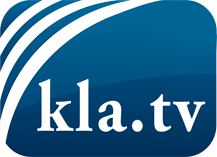 О чем СМИ не должны молчать ...Мало слышанное от народа, для народа...регулярные новости на www.kla.tv/ruОставайтесь с нами!Бесплатную рассылку новостей по электронной почте
Вы можете получить по ссылке www.kla.tv/abo-ruИнструкция по безопасности:Несогласные голоса, к сожалению, все снова подвергаются цензуре и подавлению. До тех пор, пока мы не будем сообщать в соответствии с интересами и идеологией системной прессы, мы всегда должны ожидать, что будут искать предлоги, чтобы заблокировать или навредить Kla.TV.Поэтому объединитесь сегодня в сеть независимо от интернета!
Нажмите здесь: www.kla.tv/vernetzung&lang=ruЛицензия:    Creative Commons License с указанием названия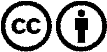 Распространение и переработка желательно с указанием названия! При этом материал не может быть представлен вне контекста. Учреждения, финансируемые за счет государственных средств, не могут пользоваться ими без консультации. Нарушения могут преследоваться по закону.